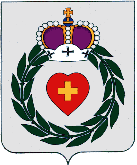 МУНИЦИПАЛЬНОЕ БЮДЖЕТНОЕ ОБРАЗОВАТЕЛЬНОЕ УЧРЕЖДЕНИЕ ДОПОЛНИТЕЛЬНОГО ОБРАЗОВАНИЯ«БОРОВСКАЯ ДЕТСКО-ЮНОШЕСКАЯ СПОРТИВНАЯ ШКОЛА «ЗВЕЗДА»Калужская область, Боровский районДОПОЛНИТЕЛЬНАЯ ОБРАЗОВАТЕЛЬНАЯ ПРЕДПРОФЕССИОНАЛЬНАЯ ПРОГРАММА«ДЗЮДО»Направленность: Физкультурно-спортивнаяВозраст обучающихся: 7 - 18 летСрок реализации программы: 10 летРазработчик: _____________________________(ФИО, должность)Боровск 2017Содержание:Пояснительная запискаНормативная частьМетодическая часть3.1 Содержание программного материала для этапа начальной подготовки.3.2 Содержание программного материала для тренировочных групп 3.3 Содержание программного материала для групп совершенствования спортивного мастерства3.4 Требования к технике безопасности в условиях тренировочных занятий3.5 Врачебный контроль.3.6 Восстановительные средства и мероприятия3.7 Воспитательная работа3.8 Инструкторская и судейская практика 3.9 Психологическая подготовкаСистема контроля и зачётные требованияСписок информационного обеспеченияПояснительная записка.Программа МБОУ ДО «Боровская ДЮСШ «Звезда» по предпрофессиональной подготовке (далее - Программа) для отделения дзюдо подготовлена на основе нормативно-правовых основ, регулирующих деятельность спортивных школ, устава МБОУ ДО «Боровская ДЮСШ «Звезда» и Федерального стандарта спортивной подготовки по данному виду спорта (далее - ФССП), разработанного на основании части 1 статьи 34 Федерального закона от 14.12.2007 № 329-ФЗ «О физической культуре и спорта в Российской Федерации».Цель реализации Программы заключается в подготовке гармонично развитых спортсменов и воспитании социально активных личностей, готовых к трудовой деятельности в будущем.Программный материал объединен в целостную систему многолетней спортивной подготовки и предусматривает решение следующих основных задач:содействие гармоничному физическому развитию, разносторонней физической подготовленности и укреплению здоровья обучающихся;подготовка спортсменов высокой квалификации;воспитание смелых, волевых, дисциплинированных, обладающих высоким уровнем социальной активности и ответственности спортсменов; подготовка инструкторов и судей по дзюдо.В основе решения поставленных задач, лежит выведение спортсмена на высокий уровень спортивных достижений, выполнения требований для присвоения спортивных разрядов и званий.Дзюдо - это вид спортивной борьбы, культивируемый в большинстве стран мира. В России дзюдо является одним из популярных видов спорта. На сегодняшний день дзюдо является олимпийским видом спорта. Технический арсенал дзюдо включает в себя:- бросковую технику;- технику удержаний;- технику болевых приёмов на локтевой сустав;- технику удушающих приёмов.        Занятия этим видом единоборства направлены на физическое и духовное совершенствование личности на основе совершенствования техники, тактики и философии дзюдо.Настоящая Программа реализуется для детей с возраста 7 лет. Срок реализации программы 10 лет. Формой проведения занятий по Программе являются тренировочные занятия. Минимальное количество детей в группах соответствует этапу обучения (табл 1.).Таблица 1Система предпрофессиональной программы по дзюдо представляет собой организацию и проведение, физкультурно-спортивной и тренировочной деятельности обучающихся, по общей физической подготовке, специализированной подготовке в избранном виде спорта, связанных с участием в соревнованиях и проведением тренировочных сборов. В ходе реализации программы можно выделить следующие этапы спортивной подготовки:Предварительная подготовка (8-12 лет). Основные задачи этапа – общее физическое развитие, укрепление здоровья, привитие интереса к занятиям спортом.Всесторонняя физическая подготовка (13-16 лет). Основные задачи этапа – продолжение общего физического развития, укрепления здоровья и закаливания, а также изучение и совершенствование техники избранного вида спорта.Специальная подготовка (17-18 лет). Основные задачи этапа – углубленное изучение и совершенствование техники избранного вида спорта, дальнейшее повышение уровня общей и специальной физической подготовки, воспитание волевых качеств.Отбор и прием на отделение дзюдо осуществляются приемной комиссией МБОУ ДО «Боровская ДЮСШ «Звезда» путём сдачи нормативов по общей физической подготовке, на основании протокола приёмной  комиссии.Перевод осуществляется путём сдачи обучающимися контрольно-переводных нормативов, выполнением или подтверждением квалификационных разрядов.Многолетняя физическая подготовка спортсменов базируется на следующих принципах:Единая педагогическая система, обеспечивающая преемственность задач, средств, методов и форм подготовки всех возрастных групп;Направленность на достижение высшего спортивного мастерства на всех этапах подготовки;Оптимальное соотношение всех сторон подготовки спортсмена;Поступательное увеличение объёма тренировочных и соревновательных нагрузок.В ходе реализации программы можно выделить следующие этапы подготовки:Предварительная подготовка (этап начальной подготовки). Основные задачи этапа – общее физическое развитие, укрепление здоровья, привитие интереса к занятиям спортом.Всесторонняя физическая подготовка (тренировочный этап). Основные задачи этапа – продолжение общего физического развития, укрепления здоровья и закаливания, а также изучение и совершенствование техники избранного вида спорта.Специальная подготовка (этап совершенствования спортивного мастерства). Основные задачи этапа – углубленное изучение и совершенствование техники избранного вида спорта, дальнейшее повышение уровня общей и специальной физической подготовки, воспитание волевых качеств.Учебный план Во время занятий тренер должен опираться на объемы тренировочного процесса по разделам обучения (таблица 2), а на этапе совершенствования спортивного мастерства также на индивидуальные планы спортсменов.Таблица 2Рекомендуемые темы для теоретической подготовки и их распределение по месяцам представлены в таблице 3.Таблица 3В тренировочном процессе должны развиваться следующие навыки в других видах спорта, способствующие повышению профессионального мастерства в дзюдо. Такие навыки развивают акробатические упражнения (группировки и перекаты в различных положениях, стойка на лопатках, стойка на голове и руках, кувырки вперед и назад),  легкоатлетические упражнения (упражнения в беге, прыжках и метаниях), а также спортивные и подвижные игры (ручной мяч, футбол, бадминтон и др.; основные приемы техники игры в нападении и защите. Индивидуальные тактические действия и простейшие взаимодействия игроков в защите и нападении).Методическая часть3.1 Содержание программного материала для этапа начальной подготовки.Общая физическая подготовка (ОФП).В состав ОФП входят строевые упражнения и команды для управления группой; упражнения из гимнастики, лёгкой атлетики, акробатики, подвижные и спортивные игры.Гимнастические упражнения подразделяются на три группы: первая для мышц рук и плечевого пояса, вторая – для мышц туловища и шеи; третья – для мышц ног и таза.Упражнения выполняются без предметов и с предметами (набивные мячи, гимнастические палки, гантели, резиновые амортизаторы, скакалки); на гимнастических снарядах (гимнастическая стенка и скамейка, перекладина, канат); прыжки в высоту с прямого разбега (с мостика) через планку (верёвочку). Акробатические упражнения включают группировки и перекаты в различных положениях, стойка на лопатках, стойка на голове и руках, кувырки вперёд и назад; соединение нескольких акробатических упражнений в несложные комбинации.Лёгкоатлетические упражнения. Сюда входят упражнения в беге, прыжках и метаниях.Бег: 20, 30, 60 м, повторный бег – два-три отрезка по 20-30 м. (с 12 лет) и по 40 м. (с 14 лет), три отрезка по 50-60 м. (с 16 лет). Бег с низкого старта 60 м. (с 13 лет), 100 м. (с 15 лет). Эстафетный бег с этапами до 40 м. (10-12 лет), до 50-60 м. (с 13 лет). Бег с горизонтальными и вертикальными препятствиями (учебные барьеры, набивные мячи, условные окопы, количество препятствий от 4 до 10). Бег или кросс 500-1000 м.Прыжки: через планку с прямого разбега; в высоту с разбега; в длину с места; тройной прыжок с места; в длину с разбега.Метания: малого мяча с места в стенку или щит на дальность отскока; на дальность; метание гранаты (250-700г.) с места и с разбега; толкание ядра весом 3 кг. (девочки 13-16 лет), 4 кг. (мальчики 13-15 лет), 5 кг. (юноши 16 лет); метание копья в цель и на дальность с места и с шага.Многоборья: спринтовские, прыжковые, метательные, смешанные – от 3 до 5 видов.Спортивные и подвижные игры. Баскетбол, ручной мяч, футбол, бадминтон и др. Основные приёмы техники в нападении и защите. Индивидуальные тактические действия и простейшие взаимодействия игроков в защите и нападении. Подвижные игры: «Гонка мячей», «Салки», «Пятнашки», «Невод», «Метко в цель», «Подвижная цель», «Эстафета с бегом», «Эстафета с прыжками» и д.р. Упражнения для овладения навыками быстрых ответных действий. По сигналу (преимущественно зрительному) бег на 5, 10, 15 м. из исходных положений: сидя, лёжа лицом вверх и вниз в различных положениях по отношению к стартовой линии; то же, но перемещение приставными шагами.В группах начальной подготовки используют упражнения для развития специальных физических качеств:Основная цель тренировки: утверждение в выборе спортивной специализации-борьбы дзюдо  и овладение техникой.Основные задачи:- овладение  знаниями об укреплении здоровья, закаливании организма, улучшении физической развития:- обучение  комплексу специальных знаний, двигательных умений и навыков по дзюдо;- овладение теоретическими знаниями данного этапа;- формирование понятие физического и психического здоровья;- развитие физические качества;- освоение навыков и умения технико-тактических приемов;	- приобретение опыта соревновательной деятельности;- приобретение устойчивый интерес к занятиям;- приобретение определенные положительные морально-волевые, нравственные качества;- научиться самостоятельно работать.- сдать итоговую аттестацию по выполнению нормативов по ОФП, СФП, ТТП.Факторы, ограничивающие нагрузку:1) недостаточная адаптация к физическим нагрузкам;2) возрастные особенности физического развития;3) недостаточный объем двигательных умений.Основные средства:1) подвижные игры и игровые упражнения;2) общеразвивающие упражнения;3) элементы акробатики и самостраховки;4) прыжки и прыжковые упражнения;5) метание;6) скоростно-силовые упражнения; 7) школа техники дзюдо и изучения технико-тактических комплексов;8) комплекс упражнений заданных на дом.Основные методы выполнения упражнений: игровой, повторный, равномерный, круговой, контрольный, соревновательныйОсобенности обучения. Двигательные навыки у юных спортсменов должны формироваться параллельно с развитием физических качеств, необходимых для достижения успеха в дзюдо.	Овладевая техникой на данном этапе, процесс обучения должен проходить концентрированно, без больших пауз, т.е. перерыв между занятиями не должен превышать трех дней. Эффективность обучения упражнениям находится в прямой зависимости от уровня развития физических качеств детей и подростков. Применение на начальном этапе занятий спортом в значительном объеме, способствует успешному формированию и закреплению двигательных навыков. Игровая форма соответствует возрастным особенностям детей и позволяет успешно осуществлять начальную подготовку юных спортсменов. Методика контроля:На конец этапа начальной подготовки занимающиеся должны:- овладеть знаниями об укреплении здоровья, закаливании организма, улучшении физического развития:- обучиться комплексу специальных знаний, двигательных умений и навыков по дзюдо;- овладение теоретическими знаниями данного этапа;- сформировать понятие физического и психического здоровья;- развить физические качества;- освоение навыков и умения технико-тактических приемов;	- приобрести опыт соревновательной деятельности;- приобрести устойчивый интерес к занятиям;- приобрести определенные положительные морально-волевые, нравственные качества;- научиться самостоятельно работать.- сдать контрольно-переводную аттестацию по выполнению нормативов по ОФП, СФП, ТТП.Врачебный контроль за юными спортсменами предусматривает:1) углубленное медицинское обследование (2 раза в год)2) медицинское обследование перед соревнованиями;3) санитарно-гигиенический контроль за режимом дня, местами тренировок и соревнований, одеждой и обувью;Врачебный контроль предусматривает главное и принципиальное положение – допуск к тренировкам и соревнованиям здоровых детей.Участие в соревнованиях. Особое преимущество на данном этапе обучения отдается игровым соревновательным методам. Программа соревнований их периодичность, возраст участников должны строго соответствовать действующим правилам соревнований и доступным нормам нагрузок.Юных спортсменов в соревнованиях нужно нацеливать на демонстрацию социально ценных качеств личности: мужества, смелости, инициативы, коллективизма, дружелюбия по отношению к товарищам и уважения к ним, стойкости в поединке с противником. 3.2 Содержание программного материала для тренировочных группОбщая физическая подготовка (ОФП).В состав ОФП входят строевые упражнения и команды для управления группой; упражнения из гимнастики, лёгкой атлетики, акробатики, подвижные и спортивные игры.Гимнастические упражнения подразделяются на три группы: первая для мышц рук и плечевого пояса, вторая – для мышц туловища и шеи; третья – для мышц ног и таза.Упражнения выполняются без предметов и с предметами (набивные мячи, гимнастические палки, гантели, резиновые амортизаторы, скакалки); на гимнастических снарядах (гимнастическая стенка и скамейка, перекладина, канат); прыжки в высоту с прямого разбега (с мостика) через планку (верёвочку). Акробатические упражнения включают группировки и перекаты в различных положениях, стойка на лопатках, стойка на голове и руках, кувырки вперёд и назад; соединение нескольких акробатических упражнений в несложные комбинации.Лёгкоатлетические упражнения. Сюда входят упражнения в беге, прыжках и метаниях.Бег: 20, 30, 60 м, повторный бег – два-три отрезка по 20-30 м. (с 12 лет) и по 40 м. (с 14 лет), три отрезка по 50-60 м. (с 16 лет). Бег с низкого старта 60 м. (с 13 лет), 100 м. (с 15 лет). Эстафетный бег с этапами до 40 м. (10-12 лет), до 50-60 м. (с 13 лет). Бег с горизонтальными и вертикальными препятствиями (учебные барьеры, набивные мячи, условные окопы, количество препятствий от 4 до 10). Бег или кросс 500-1000 м.Прыжки: через планку с прямого разбега; в высоту с разбега; в длину с места; тройной прыжок с места; в длину с разбега.Метания: малого мяча с места в стенку или щит на дальность отскока; на дальность; метание гранаты (250-700г.) с места и с разбега; толкание ядра весом 3 кг. (девочки 13-16 лет), 4 кг. (мальчики 13-15 лет), 5 кг. (юноши 16 лет); метание копья в цель и на дальность с места и с шага.Многоборья: спринтовские, прыжковые, метательные, смешанные – от 3 до 5 видов.Спортивные и подвижные игры. Баскетбол, ручной мяч, футбол, бадминтон и др. Основные приёмы техники в нападении и защите. Индивидуальные тактические действия и простейшие взаимодействия игроков в защите и нападении. Подвижные игры: «Гонка мячей», «Салки», «Пятнашки», «Невод», «Метко в цель», «Подвижная цель», «Эстафета с бегом», «Эстафета с прыжками» и д.р. Упражнения для овладения навыками быстрых ответных действий. По сигналу (преимущественно зрительному) бег на 5, 10, 15 м. из исходных положений: сидя, лёжа лицом вверх и вниз в различных положениях по отношению к стартовой линии; то же, но перемещение приставными шагами.В учебно-тренировочных группах используют упражнения для развития специальных физических качеств:  Имитационные упражнения с набивным мячом для освоения подсечек – перебрасывание ногой лежащего мяча; удар подъемом стопы по падающему мячу; подхвата – харай-гоши – удар пяткой по лежащему; о-сото-гари – удар голенью по падающему мячу.  Имитационные упражнения на гимнастической стенке для освоения подхвата – харай-гоши – махи левой, правой ногой, стоя лицом, боком к стенке.  Поединки для развития силы: на сохранение статических положений, на преодоление мышечных усилий противника, инерции противника. Поединки для развития быстроты: в ходе поединка изменять последовательность выполнения технического действия, поединки со спуртами.Поединки для развития выносливости: в ходе поединка решается задача быстрее достичь наивысшей оценки за проведение приема, изменять захваты, стойки, дистанции, положения, применять приемы с целью предоставления отдыха уставшим группам мышц,Поединки для развития гибкости: увеличение амплитуды атакующих действий на основе изменения их структуры, уменьшение амплитуды защитных действий противника.Поединки для развития ловкости: поединки с более опытными противниками, использование в поединках вновь изученных технико-тактических действий.Поединки со сменой партнеров - 2 поединка по 3 минуты, затем отдых 1 минута, затем снова 2 поединка по 3 минуты. Броски нескольких партнеров в максимальном темпе за 10 с (6 серий), отдых между сериями 30 секунд,Развитие скоростной выносливости. В стандартной ситуации (или при передвижении противника) выполнение бросков (контрбросков) в течение 60 с в максимальном темпе, затем отдых 180 с и повторения 5-6 раз, затем отдых до 10 минут и еще от 3 до 6 повторений. Поединки с односторонним сопротивлением противника (с полным сопротивлением) длительностью 2 минуты, затем отдых 3-5 минут и таких от 3-6 серий, отдых между комплексами работы и восстановления до 10 минут.Развитие «борцовской» выносливости. Поединки с односторонним сопротивлением (с нарастающим сопротивлением, полным сопротивлением) длительностью от 20 до 30 минут.Развитие ловкости. В поединке атаковать противника только вновь изученными бросками, удержаниями, болевыми, удушениями, комбинациями, повторными атаками.В стандартной ситуации (при передвижении противника) выполнение бросков в течение 10 с в максимальном темпе, затем отдых до 120 с, затем повтор до 6 раз, после шести серий отдых 5 минут, провести 5-6 таких комплексов работы и отдыха. В поединке с односторонним сопротивлением (с полным сопротивлением противника) в конце каждой минуты 10 с выполнение бросков (контрбросков) в стандартной ситуации, затем отдых 120 с, затем повтор 6 раз, потом отдых 5 минут, повторить 3-6 таких комплексов работы и восстановления.Развитие скоростной выносливости:В стандартной ситуации (или при передвижении противника) выполнение бросков (контрбросков) в течение 90 с в максимальном темпе, затем отдых 180 с и повторения 5-6 раз, затем отдых до 10 минут и еще от 3 до 6 повторений.Поединки с односторонним сопротивлением противника (с полным сопротивлением) длительностью 2 минуты, затем отдых 3-5 минут и таких 3-6 серий, отдых между комплексами работы и восстановления до 10 мин.Учебно-тренировочные группы формируются из учащихся прошедших необходимую подготовку не менее одного года и выполнивших контрольные нормативы по общефизической и специальной подготовке. Перевод по годам обучения на этом этапе осуществляется при условии выполнения учащимися контрольно-переводных нормативов по общефизической и специальной подготовке. Основная цель тренировки – углубленное овладение технико-тактическим арсеналом борьбы дзюдо.Основные задачи: - улучшение состояния здоровья, включая физическое развитие; - повышение уровня физической подготовленности; - достижение спортивных результатов с учетом индивидуальных особенностей и требований учебной программы; - профилактика вредных привычек и правонарушений;.- приобретение соревновательного опыта путем участия в соревнованиях;- уточнение спортивной специализации;- совершенствование техники и тактики дзюдо;- развитие специальных физических качеств;- повышение уровня функциональной подготовленности;- освоение допустимых тренировочных и соревновательных нагрузок;- накопление соревновательного опыта.Факторы, ограничивающие нагрузку:1) функциональные особенности организма подростков в связи с половым созреванием; 2) диспропорции в развитии тела и сердечно – сосудистой системы; неравномерность в росте и развития силы.Основные средства тренировки:1) общеразвивающие упражнения;2) комплексы специально-подготовленных упражнений;3) всевозможные прыжки и прыжковые упражнения; 4) комплексы специальных упражнений своего вида;5) упражнения со штангой;6) подвижные и спортивные игры; 7) изометрические упражнения.Методы выполнения упражнений: повторный; переменный; повторно-переменный; круговой; игровой; контрольный; соревновательный.Основные направления тренировки.Физическая подготовка на этом этапе становится целенаправленной. Данный этап характеризуется неуклонным повышением объема и интенсивности тренировочных нагрузок, более специализированной работой в дзюдо. Увеличивается удельный вес специальной физической, технической и тактической подготовки. Тренировочный процесс приобретает черты углубленной спортивной специализацией. На данном этапе увеличивается объем средств силовой подготовки и специальной выносливости.Совершенствование техники борьбы дзюдо. При планировании учебных занятий необходимо соблюдать принцип концентрированного распределения материала, так как длительные перерывы в занятиях нежелательны. При обучении следует учитывать, что темпы овладения отдельными элементами двигательных действий неодинаковы. Больше времени следует отводить на разучивание тех элементов целостного действия, которые выполняются труднее. Приступая к освоению нового материала, необходимо знать, какие основные ошибки могут появится в обучении и как их исправлять. Методика контроля.На конец учебно-тренировочный этапа занимающиеся должны:- овладеть теоретическими знаниями данного этапа;- развить специальные физические качества;- выполнить объемы тренировочных нагрузок, предусмотренных программными требованиями;- достигнуть мастерства технико-тактической подготовки;- достигнуть спортивных результатов;- обрести устойчивый интерес к занятиям;- приобрести положительные морально-волевые, нравственные качества;- приобщиться к общечеловеческим и общекультурным ценностям;- сдать итоговую аттестацию по выполнению нормативов по ОФП, СФП, ТТП. - дальнейшее приобретение соревновательного опыта.Система контроля на учебно-тренировочном этапе должна быть тесно связана с системой планирования процесса подготовки спортсменов. Она включает основные виды контроля: текущий, этапный, в условиях соревнований.В процесс тренировок рекомендуются следующие формы контроля: самоконтроль юных спортсменов за частотой пульса в покое, качества сна, аппетит, вес тела, общее самочувствие. Проводятся педагогические наблюдения, контрольно-педагогические испытания на основе контрольно-переводных нормативов и обязательных программ.Медицинский контроль нужен для профилактики и лечения спортсменов.Участие в соревнованиях зависит от уровня подготовленности юного спортсмена, календаря соревнований, выполнение разрядных требований. Основной задачей соревновательной практики следует учитывать умение реализовать свои двигательные навыки и функциональные возможности в сложных условиях противоборства.  Увеличение недельной учебно-тренировочной нагрузки и перевод учащихся в следующие группы обучения обуславливаются стажем занятий, выполнением контрольных нормативов по общей и специальной физической подготовке, уровнем спортивных результатов.Таблица 7Минимальные классификационные и разрядные требования.  При построении многолетнего учебно-тренировочного процесса необходимо ориентироваться на оптимальные возрастные границы, в пределах которых спортсмены добиваются своих высших достижений. Как правило, способные спортсмены достигают первых успехов через 4-6 лет.Данная программа рассчитана на принцип, целевого обучения. Для развития навыков пошагового построения борцовских ситуаций в систему обучения включены технические действия, комплексы логически взаимосвязанных технических действий.3.3 Содержание программного материала для групп совершенствования спортивного мастерстваЗадачи и преимущественная направленность тренировки: повышение специальной подготовленности;освоение повышенных тренировочных нагрузок;дальнейшее совершенствование технического мастерства;дальнейшее приобретение соревновательного образа;выполнение спортивных разрядов.Общая физическая подготовка (ОФП)В состав ОФП входят строевые упражнения и команды для управления группой; упражнения из гимнастики, лёгкой атлетики, акробатики, подвижные и спортивные игры.Гимнастические упражнения подразделяются на три группы: первая для мышц рук и плечевого пояса, вторая – для мышц туловища и шеи; третья – для мышц ног и таза.Упражнения выполняются без предметов и с предметами (набивные мячи, гимнастические палки, гантели, резиновые амортизаторы, скакалки); на гимнастических снарядах (гимнастическая стенка и скамейка, перекладина, канат); прыжки в высоту с прямого разбега (с мостика) через планку (верёвочку). Акробатические упражнения включают группировки и перекаты в различных положениях, стойка на лопатках, стойка на голове и руках, кувырки вперёд и назад; соединение нескольких акробатических упражнений в несложные комбинации.Лёгкоатлетические упражнения. Сюда входят упражнения в беге, прыжках и метаниях.Бег: 20, 30, 60 м, повторный бег – два-три отрезка по 20-30 м. (с 12 лет) и по 40 м. (с 14 лет), три отрезка по 50-60 м. (с 16 лет). Бег с низкого старта 60 м. (с 13 лет), 100 м. (с 15 лет). Эстафетный бег с этапами до 40 м. (10-12 лет), до 50-60 м. (с 13 лет). Бег с горизонтальными и вертикальными препятствиями (учебные барьеры, набивные мячи, условные окопы, количество препятствий от 4 до 10). Бег или кросс 500-1000 м.Прыжки: через планку с прямого разбега; в высоту с разбега; в длину с места; тройной прыжок с места; в длину с разбега.Метания: малого мяча с места в стенку или щит на дальность отскока; на дальность; метание гранаты (250-700г.) с места и с разбега; толкание ядра весом 3 кг. (девочки 13-16 лет), 4 кг. (мальчики 13-15 лет), 5 кг. (юноши 16 лет); метание копья в цель и на дальность с места и с шага.Многоборья: спринтовские, прыжковые, метательные, смешанные – от 3 до 5 видов.Спортивные и подвижные игры. Баскетбол, ручной мяч, футбол, бадминтон и др. Основные приёмы техники в нападении и защите. Индивидуальные тактические действия и простейшие взаимодействия игроков в защите и нападении. Подвижные игры: «Гонка мячей», «Салки», «Пятнашки», «Невод», «Метко в цель», «Подвижная цель», «Эстафета с бегом», «Эстафета с прыжками» и д.р. Упражнения для овладения навыками быстрых ответных действий. По сигналу (преимущественно зрительному) бег на 5, 10, 15 м. из исходных положений: сидя, лёжа лицом вверх и вниз в различных положениях по отношению к стартовой линии; то же, но перемещение приставными шагами.Для развития специальных физических качеств следует использовать упражнения, сходные с основными соревновательными упражнениями дзюдоиста, - бросками, приемами борьбы лежа. При выполнении упражнений необходимо обращать внимание на расслабление мускулатуры, на сохранение равновесия, на чувство изменения времени, на ориентировку в пространстве. «Учи-коми» при движениях партнера вперед, назад (партнер оказывает дозированное сопротивление в момент «отрыва» его от татами), Воспитание скоростно-силовой выносливости (работа субмаксимальной мощности)Круговая тренировка: 4 круга, в каждой серии выполнить максимальное количество повторений с резиновым амортизатором за 30 с, отдых между сериями 30 с, между кругами - 4-6 минут,1~2-я серии - имитация бросков с поворотом спиной к партнеру, влево, вправо; 3-4-я серии - имитация бросков, находясь лицом к партнеру влево, вправо; 5-я серия - имитация броска через грудь,Круговая тренировка: 2 круга, в каждой серии качественно выполнять броски без отдыха между сериями, между кругами отдых 5 минут (помогают дзюдоисту три партнера). 1-я серия - 50 с броски партнеров через спину в медленном темпе, затем 10 с в максимальном темпе, 2-я серия - 50 с броски партнеров отхватом, 10 с в максимальном темпе, 3-я серия - 50 с броски подхватом в медленном темпе, 10 с в максимальном, 4-я серия - броски 50 с передней подсечкой, в медленном темпе, 10 с в максимальном.Допустимые объемы основных средств подготовки представлены в таблице 4.Таблица 43.4 Требования к технике безопасности в условиях тренировочных занятий 1. Общие требования 1.1. К занятиям дзюдо допускаются обучающиеся МБОУ ДО «Боровская ДЮСШ «Звезда», прошедшие инструктаж по охране труда, медицинский осмотр и не имеющие противопоказаний по состоянию здоровья 1.2. При проведении занятий необходимо соблюдать правила поведения, расписание  тренировочных занятий, установленные режимы тренировки и отдыха, правила личной гигиены 1.3. При проведении занятий по баскетболу возможно воздействие на обучающихся следующих опасных факторов: травмы при падении, травмы при столкновениях, выполнение упражнений без разминки.1.4. При несчастном случае пострадавший или очевидец несчастного случая обязан немедленно сообщить тренеру, который сообщает об этом администрации школы. При неисправности спортивного инвентаря прекратить занятия и сообщить об этом тренеру.15. Обучающиеся, допустившие невыполнение или нарушение инструкции по охране труда, привлекаются к ответственности и со всеми обучающимися проводится внеплановый инструктаж по охране труда. 2. Требования безопасности перед началом занятий. 2.1. Надеть спортивную форму. 2.2. Проверить исправность спортинвентаря.2.3. Провести разминку.3. Требования безопасности во время занятий 3.1. Четко выполнять все требования и распоряжения тренера.3.2. Не использовать неисправный инвентарь или экипировку.3.4. Выходить на площадку только с разрешения тренера.3.7. Запрещается резко останавливаться тормозить и падать. 3.8. Обязательно предупредить тренера (лично или через товарища) о невозможности продолжить тренировку по каким-либо причинам.4. Требования безопасности в аварийных ситуациях. 4.1. При плохом самочувствии прекратить занятия и сообщить об этом тренеру.4.2. При получении травмы немедленно оказать первую помощь пострадавшему, сообщить об этом тренеру или администрации школы, при необходимости отправить пострадавшего в ближайшее лечебное учреждение.5. Требования безопасности по окончании занятий. 5.1. Снять спортивную форму. 5.2. Принять душ или тщательно вымыть лицо и руки мылом. 5.3. Убрать спортивный инвентарь и форму в отведенное для хранения место  Врачебный контроль.Врачебный контроль осуществляется медицинским работником. К занятиям баскетболом допускаются дети, имеющие допуск врача.При контроле за функциональным состоянием организма занимающихся решаются следующие вопросы: отвечают ли их функциональные возможности в настоящее время и в перспективе требованиям баскетбола и соответствует ли функциональному потенциалу юного спортсмена, планируемым спортивным результатам; соответствуют ли тренировочные и соревновательные нагрузки возможностям функционального состояния организма юного спортсмена.Оперативный контроль осуществляется путем педагогических и врачебных наблюдений на тренировочных занятиях. При этом решаются следующие задачи: выявление начальных стадий заболеваний (скрытой патологии), проявляющихся только при значительных тренировочных и соревновательных нагрузках; оценка функционального состояния организма по переносимости нагрузок; оценка гигиенических условий занятий, соответствие методики занятий гигиеническим требованиям (разминка, восстановительные средства на тренировках, соревнованиях, заключительная часть тренировочного занятия).При проведении оперативного контроля выявляются также перенапряжения, заболевания, производится оценка функционального состояния спортсмена после тренировки, соревнований. При признаках перетренировки производится углубленное медицинское обследование с использованием лабораторных методов исследования, регистрируется электрокардиограмма.Анализ результатов контроля позволяет сформулировать заключение о прерывании, прекращении или коррекции тренировочного процесса, проведения мероприятий по оздоровлению тренировочной среды, необходимости медицинской реабилитации спортсменов. При проведении врачебного контроля используются комплексы контрольных упражнений для оценки общей, специальной и технико-тактической подготовленности учащихся, которые выполняются на основе стандартизованных тестов.3.6 Восстановительные средства и мероприятия.Восстановление спортивной работоспособности и нормального функционирования организма после тренировочных и соревновательных нагрузок – неотъемлемая составная часть системы подготовки спортсменов. Выбор средств восстановления определяется возрастом, квалификацией, индивидуальными особенностями спортсменов, этапом подготовки, задачами тренировочного процесса, характером и особенностями построения тренировочных нагрузок.В процессе занятий в группе начальной подготовки используют педагогические средства восстановления путем правильного чередования физических нагрузок и отдыха, правильной установки интервалов отдыха, рационального чередования различных упражнений, использования игровых форм и влияния на психику ребенка положительных эмоций.Основной путь оптимизации восстановительных процессов на этапах спортивной подготовки – рациональная тренировка и режим юных спортсменов, предусматривающие интервалы отдыха, достаточные для естественного протекания восстановительных процессов. Полноценное питание.Из дополнительных средств восстановления рекомендуется систематическое применение водных процедур гигиенического и закаливающего характера. Витаминизация с учетом сезонных изменений. Релаксационные и дыхательные упражнения. 1.Медико-биологические средства восстановления.Рациональное питание. Объем и направленность тренировочных и соревновательных нагрузок обусловливают потребности организма спортсмена в пищевых веществах и энергии. Работа баскетболиста характеризуется интенсивными мышечными усилиями, в основном, смешанного (аэробно-анаэробного) характера энергообеспечения. Энергетическими субстратами служат углеводы, свободные жирные кислоты и кетоновые тела, причем с увеличением длительности нагрузки мобилизация жирных кислот возрастает. Поэтому рацион баскетболиста должен быть высококалорийным. В общем количестве потребляемых калорий доля белков должна составлять 14-15%, жиров – 255, углеводов – 60-61%.Подбор пищевых продуктов на отдельные приемы пищи зависит от того, когда она принимается (до и после физической нагрузки). При этом следует ориентироваться на время задержки пищевых продуктов в желудке.Рациональное питание обеспечивается правильным распределением пищи в течение дня. Физические факторы. Применение физических факторов основано на их способности неспецифической стимуляции функциональных систем организма. Наиболее доступны гидропроцедуры. Эффективность и направленность воздействия гидропроцедур зависит от температуры и химического состава воды.Кратковременные холодные водные процедуры (ванны ниже 33 градусов, души ниже 20 градусов) возбуждают нервную систему, тонизируют мышцы, повышают тонус сосудов и применяются утром до тренировки или после дневного сна. Теплые ванны и души (37-38 градусов) обладают седативным действием. Повышают обмен веществ и применяются после тренировки. При объемных тренировках аэробной направленности рекомендуются хвойные  и морские ванны. После скоростных нагрузок хорошее успокаивающее и восстановительное средство – эвкалиптовые ванны.В практике спортивной тренировки широкое распространение и авторитет получили суховоздушные бани-сауны. Пребывание в сауне без предварительной физической нагрузки должно быть не более 30-35 мин., а предварительной нагрузкой – не более 20-25 мин. Пребывание в сауне более 10 мин. при 90-100 градусах нежелательно, так как может вызвать отрицательные сдвиги в функциональном состоянии нервно-мышечного аппарата. Оптимальное время разового пребывания в сауне может быть определено по частоте пульса, который не должен повышаться к концу захода на 150-160% по отношению к исходному. Каждый последующий заход должен быть короче предыдущего. После сауны спортсмену необходимо отдохнуть не менее 45-60 мин. в том случае, когда требуется повысить или как можно быстрее восстановить понижению работоспособности, целесообразно применять парную в сочетании с холодными водными процедурами.Массаж. Спортивный массаж представляет собой чрезвычайно эффективное средство борьбы с утомлением, способствует повышению работоспособности. В зависимости от цели, времени между выступлениями, степени утомления, характера выполнения работы применяется конкретная методика восстановительного массажа.Для снятия нервно-мышечного напряжения и отрицательных эмоций проводит общий массаж, используя в основном приемы поглаживания, легкие разминания, потряхивания. Приемы выполняются в медленном темпе. Массаж должен быть поверхностным. Массаж, производимый для улучшения кровообращения и окислительно-восстановительных процессов, должен быть продолжительным, отличаться глубиной воздействия. Однако, быть безболезненным. Основной прием – разминание. После легких нагрузок оптимальная продолжительность массажа составляет 5-10 мин., после средних – 10-15 мин, после тяжелых – 15-20 мин., после максимальных – 20-25 мин. Помещение, в котором проводится массаж, должно быть хорошо проветренным, светлым, теплым.Недопустимо использование фармакологических средств восстановления (кроме витаминов и препаратов, назначенных врачом для лечения) в пубертатный период развития организма юного спортсмена.2.Психологические средства восстановления.Эти средства условно подразделяются на психолого-педагогические (оптимальный моральный климат в группе, положительные эмоции, комфортные условия быта, интересный, разнообразный отдых и др.) и психогигиенические (регуляция и саморегуляция психических состояний путем удлинения сна, внушенного сна-отдыха, психорегулирующая и аутогенная тренировки, цветовые и музыкальные воздействия, специальные приемы мышечной релаксации и др.)3.7 Воспитательная работаВоспитательная работа предполагает тесное единство нравственного, умственного, эстетического и трудового воспитания с учетом особенностей физкультурно-спортивной, соревновательно-тренировочной деятельности, особенностей их влияния ни личность молодого человека. Воспитательное воздействие органически входит в тренировочно-соревновательную деятельность и жизнь спортивной школы.Важнейшим условием успешного осуществления воспитательной работы с юными спортсменами является единство воспитательных действий. Направленное формирование личности юного спортсмена – итог комплексного влияния многих факторов социальной системы воспитания, в том числе семьи, школы, основного коллектива, членом которого является спортсмен, педагога, других лиц и организаций, осуществляющих воспитательные функции.В работе с юными спортсменами применяется широкий круг средств и методов воспитания. В качестве средств используются тренировочные занятия, спортивные соревнования, беседы, собрания, кинофильмы, наглядные пособия, произведения искусства. Общественно полезный труд, общественная деятельность. В качестве методов нравственного воспитания применяется формирование нравственного сознания (нравственное просвещение) и общественного поведения, использование положительного примера,  стимулирование положительных действий (поощрение), предупреждение и обсуждение отрицательных действий (наказание), упражнение (практическое научение).Важнейшим фактором воспитания юных спортсменов, условием формирования личности спортсмена является спортивный коллектив. Юные спортсмены выполняют разнообразные общественные поручения, работают на общественных началах в качестве инструкторов, судей, членов бюро секций, что служит хорошей школой положительного нравственного опыта.Эффективность воспитательной работы во многом зависит от активности спортсмена. Принятие личных комплексных планов, в которых учащиеся формулируют поставленные перед собой задачи, повышает чувство ответственности за свою учебу и спортивные достижения. При решении задач по сплочению спортивного коллектива и воспитанию чувства коллективизма целесообразно использовать выпуск стенных газет, спортивных листков, проводить походы, тематические вечера, вечера отдыха и праздники, конкурсы самодеятельности.Важным условием успешных воспитательных воздействий в коллективе является формирование и поддержание положительных традиций. Инициатива в реализации нравственного воспитания юных спортсменов принадлежит тренеру-педагогу. Успешно выполнить задачи воспитания детей и молодежи может только тренер, владеющий профессиональным мастерством, глубоко усвоивший нравственные принципы, умеющий словом, делом и личным примером увлечь за собой своих воспитанников.Использование тренером принципа воспитывающего обучения облегчает решение сложных воспитательных задач, реализация этого принципа проводится по следующим направлениям: воспитание в процессе тренировочных занятий; создание благоприятной обстановки, положительно влияющей на воспитательный процесс (место проведения занятий, спортинвентарь, одежда, личные качества и поведение тренера и т.п.); сочетание воспитательного воздействия в процессе тренировки с планом воспитательных мероприятий, проводимых в группе и с занимающимися своей спортшколы. В решении задач воспитательной работы важное место занимает самовоспитание юного спортсмена. В процессе самовоспитания всегда имеет место самонаблюдение, которое осуществляется в единстве с самоанализом и обобщением данных самонаблюдения. Самоанализ завершается самооценкой личности.Самовоспитание включает принятие самообязательств с целью активизировать себя и определять комплекс качеств и свойств, подлежащих исправлению или совершенствованию. Спортсмен воспитывает в себе чувство патриотизма, доброту, честность, широту, глубину, критичность, остроту ума, целеустремленность, смелость, решительность и другие качества.	Особенно важное значение имеет самовоспитание волевых качеств личности. Средствами  методами самовоспитания могут быть все формы активности спортсмена по преодолению трудностей, связанные  с внешне выраженной самомобилизацией и с внутренними самоограничениями.Воспитание «бойцовских качеств», формирование спортивного характера осуществляется в процессе многолетней работы с юными спортсменами и является составной частью воспитательной работы. Эти качества проявляются в экстремальных условиях спортивных соревнований. Чаще всего победы на Олимпийских играх и чемпионатах мира добиваются спортсмены, обладающие волей, настойчивостью и целеустремленностью. Воспитание волевых качеств, поэтому занимает существенное место в тренировке и соревнованиях.В процессе спортивных занятий с юными спортсменами важное значение приобретает интеллектуальное воспитание, основными задачами которого являются: овладение учащимися специальными знаниями в области теории и методики тренировки, гигиены и других дисциплин; умения объективно анализировать приобретаемый опыт тренировки и выступлений в соревнованиях; развитие познавательной активности, творческих проявлений в спортивной деятельности.Интеллектуальное воспитание юного спортсмена обеспечивается главным образом в формах, характерных для умственного образования и самообразования: лекции, семинары, самостоятельная работа с литературой, документами, протоколами, кино-, фото-, видеоматериалами. Умственному развитию спортсменов способствует совместная работа с тренером по разработке и уточнению. Перспективных и других планов спортивной подготовки, включение в тренировочный процесс систематических заданий на дом. При планировании воспитательной работы необходимо определить цель и избрать комплекс средств и методов, ведущих к ее достижению; рассчитать время, необходимое для их использования; разработать тематическую последовательность воспитательных воздействий на спортсменов в отдельных тренировочных занятиях, соревнованиях, распорядке жизни юного спортсмена; определить методическую последовательность воспитательных воздействий (содержание бесед, требований, указаний, подбор упражнений и т.п.).Планирование воспитательной работы в спортивной школе должно осуществляется в трех основных формах: годовой план воспитательной работы, календарный (на месяц) и план работы тренера. Воспитательную работу следует планировать с учетом возраста, пола, спортивной подготовленности юных спортсменов, реальных условий деятельности спортивной школы.3.8  Инструкторская и судейская практика.Работа по привитию инструкторских и судейских навыков проводится в тренировочных группах согласно тренировочному плану. Работа проводится в форме бесед, семинаров, практических занятий и самостоятельного обслуживания соревнований.Обязанности и права участников соревнований. Общие обязанности судей. Обязанности главного судьи, главного секретаря и его заместителей. Подготовка спортивной площадки к проведению соревнований. Составление комплексов упражнений для подготовительной, основной и заключительной частей занятия, разминки перед соревнованиями.Судейство соревнований по баскетболу в учреждении дополнительного образования детей, помощь в организации и проведении соревнований по баскетболу в общеобразовательных школах района, города. Выполнение обязанностей секретаря.омплексов упражнений для подготовительной. . ление  секретаря и его заместителей. ований.
енствования согласно типовому учебном3.9 Психологическая подготовкаСпецифика баскетбола, прежде всего, способствует формированию решительности, целеустремленности, самостоятельности в постановке и реализации целей, принятии решений, воспитании воли.Все используемые средства  психологической подготовки подразделяются на две основные группы: Вербальные (словесные) – лекции, беседы, доклады, идеомоторная, аутогенная и психорегулирующая тренировка.Комплексные – всевозможные спортивные и психолого-педагогические упражнения.Методы психологической подготовки делятся на сопряженные и специальные.Сопряженные методы включают общие психолого-педагогические методы, методы моделирования и программирования соревновательной и тренировочной деятельности.Специальными методами психологической подготовки являются: стимуляция деятельности в экстремальных условиях, методы психической регуляции, идеомоторных представлений, методы внушения и убеждения.На этапах предварительной подготовки и начальной спортивной специализации важнейшей задачей общей психологической подготовки является формирование спортивного интереса, перспективной цели, дисциплины, самооценки, образного мышления. Непроизвольного внимания, психосенсорных процессов.В спорте огромную роль играет мотивация спортсмена на достижение определенного результата на соревнованиях и в процессе подготовки. Мотивы человека определяют цель и содержание его деятельности, интенсивность его усилий для достижения цели, влияют на его поведение.Основу мотивации человека к достижениям составляют привычные мотивы, сложившиеся в процессе его жизни. Поэтому развитие у спортсменов мотивов к высоким спортивным достижениям следует рассматривать как одну из важнейших сторон тренировочной работы, направленную на формирование спортивного характера. Основной задачей психологической подготовки на этапах углубленной тренировки и совершенствования спортивного мастерства является формирование спортивной мотивации, уверенности в достижении цели, настойчивости, самостоятельности, эмоциональной устойчивости.Цель, которую тренер ставит перед спортсменом, должна быть реальной, основной на знании его возможностей и объективных предпосылок для достижения запланированного результата. Только при глубокой убежденности в том, что у него есть все возможности достичь намеченную цель в заданный промежуток времени, при осознании ее возможности у юного спортсмена возникает внутренняя готовность бороться за ее достижение. Тренер должен умело поддерживать стремление и внутреннюю готовность спортсмена к достижению поставленной цели. Этот процесс обязательно предусматривает регулярную информацию тренера о достижениях юного спортсмена, о том, что еще ему осталось сделать, чтобы выполнить намеченную программу.Появление объективных трудностей, связанных с нарастанием утомления и сопутствующим ему тяжелым функциональным состоянием в процессе гонки, вызывает психологические изменения в организме баскетболиста, выражающиеся в своеобразии психической деятельности, определенной динамике психических процессов, снижении интенсивности процессов сознания.В тренировочной деятельности и соревнованиях спортсмену приходится преодолевать трудности, которые, в отличие от объективных, обусловлены индивидуально-психологическими особенностями его личности. Они возникают в сознании спортсмена в виде соответствующих мыслей, чувств, переживаний и психологических состояний в связи с необходимостью действовать в определенных условиях и не могут быть поняты в отрыве от них.В зависимости от индивидуальных особенностей спортсмена субъективные трудности в одних и тех же условиях проявляются по-разному: от малозаметных сомнений в своих силах и незначительных волнений до почти аффектных состояний, сопровождающихся ослаблением. А иногда и потерей сознательного контроля за своими действиями. Это оказывает самое неблагоприятное влияние на моторные функции организма. Для воспитания способности преодолевать объективные трудности, связанные с утомлением и сопутствующим ему тяжелым функциональным состоянием, необходимо на тренировках моделировать эти состояния. Для этого нужно включать в тренировку отдельные дополнительные задания при ярко выраженной усталости. Проводить тренировки в любую погоду (оттепель, мороз, метель) на открытых для ветра участках трассы. Наиболее благоприятные возможности для практического овладения приемами, помогающими преодолевать развивающееся утомление усилиями воли, дает участие в соревнованиях.Для воспитания смелости и самообладания, решительности, способности преодолевать различные формы страха и неуверенности необходимо повышать степень риска при прохождении сложных участков дистанции (крутых и закрытых спусков и др.) с различным качеством снежного покрова.Готовность  к преодолению неожиданных трудностей вырабатывается с помощью анализа возможных причин их возникновения. Иногда в процессе подготовки к соревнованиям следует специально создавать сложные ситуации, которые вынуждали бы спортсмена проявлять все волевые качества.Если же трудности, встречающиеся на соревнованиях, невозможно смоделировать на тренировке (болевые ощущения, поломка инвентаря, потертости и др.), то спортсмен должен иметь о них четкое представление и знать, как действовать при их появлении.Борьба с субъективными трудностями предполагает целенаправленные воздействия на укрепление у юных спортсменов уверенности в своих силах, которая формируется на основе знания своих физических и функциональных возможностей, сильных и слабых сторон подготовленности. Для правильной оценки своих возможностей, сильных и слабых сторон подготовленности. Для правильной оценки своих возможностей необходим систематический анализ результатов проделанной работы, спортивных достижений, условий, обеспечивающих достижение соответствующего успеха и причин, которые привели к неудаче.Выполнение сложных тренировочных заданий и освоение трудных упражнений вызывает у спортсмена положительные эмоциональные переживания, чувство удовлетворения, дает уверенность в своих силах. Поэтому важно, чтобы спортсмены, сомневающиеся в своих силах, заканчивали определенный этап тренировки с выраженными положительными показателями.Система контроля и зачётные требованияРезультатом реализации программы дополнительного образования детей «Дзюдо» является положительная динамика показателей выполнения программных требований по уровню подготовленности учащихся:-  на этапе начальной подготовки являются: стабильность состава занимающихся, динамика прироста индивидуальных показателей выполнения программных требований по уровню подготовленности занимающихся, выраженных в количественных показателях физического развития, физической, технической, и теоретической подготовки, выполнение нормативных требований по уровню подготовленности, укрепление здоровья спортсменов, отбор перспективных юных спортсменов для дальнейших занятий по виду спорта баскетбол.- на тренировочном этапе - выполнение контрольных нормативов по общей и специальной физической подготовке, выполнение спортивного разряда, овладение знаниями теории баскетбола и практическими навыками проведения соревнований. Формирование спортивной мотивации, укрепление здоровья спортсменов.- на этапе совершенствования спортивного мастерства – повышение функциональных возможностей организма спортсменов, совершенствование общих и специальных физических качеств, технической, тактической и психологической подготовки, стабильность демонстрации высоких спортивных результатов на региональных и всероссийских официальных спортивных соревнованиях, поддержание высокого уровня спортивной мотивации, сохранение здоровья спортсменов.Для определения уровня подготовленности занимающихся используют следующие виды контроля: этапный, текущий, оперативный.Нормативы физической подготовки для различных этапов представлены в таблицах 5-7. Таблица 5Нормативы физической подготовки для этапа начальной подготовки.Таблица 6Нормативы физической подготовки для тренировочного этапа.Таблица 7Нормативы физической подготовки для этапа совершенствования спортивного мастерства.Перечень информационного обеспеченияНормативно-правовые акты и документы:Федеральный закон от 29 декабря 2012 г. № 273-ФЗ «Об образовании в Российской Федерации»;Федеральный закон от 4 декабря 2007  г.  N 329-ФЗ «О физической культуре и спорте в Российской Федерации»;Приказ Минспорта России от 27.12.2013 N 1125 "Об утверждении особенностей организации и осуществления образовательной, тренировочной и методической деятельности в области физической культуры и спорта" (Зарегистрировано в Минюсте России 05.03.2014 N 31522);Приказ Минспорта России от 12.09.2013 N 730 "Об утверждении федеральных государственных требований к минимуму содержания, структуре, условиям реализации дополнительных предпрофессиональных программ в области физической культуры и спорта и к срокам обучения по этим программам" (Зарегистрировано в Минюсте России 02.12.2013 N 30530)Порядок организации и осуществления образовательной деятельности по дополнительным общеобразовательным программам (утвержден Приказом  Министерства образования и науки РФ от 29 августа 2013 г. № 1008);СанПиН 2.4.4.3172-14 «Санитарно-эпидемиологические требования к устройству, содержанию и организации режима работы образовательных организаций дополнительного образования детей» (утверждены постановлением Главного государственного санитарного врача Российской Федерации от 4 июля 2014 г. № 41);Федеральный стандарт спортивной подготовки по виду спорта дзюдо (Утверждён приказом Минспорта России от 21 августа 2013 г. №767)Литература:Харитонов Н.П. Технология разработки и экспертизы образовательных программ в системе дополнительного образования детей. Методические рекомендации для педагогов дополнительного образования и методистов. М., 2012.Дианов, Д.В. Физическая культура. Педагогические основы ценностного отношения к здоровью / Д.В. Дианов, Е.А. Радугина, Е Степанян. - М.: КноРус, 2012. - 184 c.Евсеев, Ю.И. Физическая культура: Учебное пособие / Ю.И. Евсеев. - Рн/Д: Феникс, 2012. - 444 c.Кобяков, Ю.П. Физическая культура. Основы здорового образа жизни: Учебное пособие / Ю.П. Кобяков. - Рн/Д: Феникс, 2012. - 252 c.Железняк, Ю.Д. Основы научно-методической деятельности в физической культуре и спорте / Ю.Д. Железняк. - М.: Академия (Academia), 2017. - 208 c.Оздоровительные программы по физической культуре и спорту. Учебное пособие. - Москва: Высшая школа , 2017. - 236 cПедагогика физический культуры и спорта. Учебник. - М.: Физическая культура, 2017. - 528 c.Петров, П. К. Информационные технологии в физической культуре и спорте. Учебник / П.К. Петров. - Москва: Мир, 2017. - 288 c.Семеновой, О. Н. Гигиена физической культуры и спорта / Под редакцией В.А. Маргазина, О.Н. Семеновой. - М.: СпецЛит, 2017. - 192 c.Литош, Н. Л. Адаптивная физическая культура. Психолого-педагогическая характеристика детей с нарушениями в развитии / Н.Л. Литош. - М.: СпортАкадемПресс, 2017. - 140 c. [Электронный ресурс]. М., 2015-2017. URL: http://www.gto.ru. (Дата обращения: 18.09.2017)Физкультура. Методика преподавания, спортивные игры/Серия «Книга для учителя».-ростов н/Д: «Феникс», 2003.-256 с.В.В.Путин, В. Шестаков, А.Левицкий «Учимся дзюдо с Владимиром Путиным».В.Б. Шестаков, С.В. Ерегина «Теория и методика детско-юношеского дзюдо». «ОЛМА Медиа Групп» Москва 2008«ПРИНЯТО»Педагогическим советом МБОУ ДО «Боровская ДЮСШ «Звезда»Протокол №___ от «___»_______2017«УТВЕРЖДАЮ»Директор МБОУ ДО«Боровская ДЮСШ «Звезда»«___»_____________ 2017____________ М.В. БидаПриказ от _______ № _____Этапы спортивной подготовкиПродолжительностьэтапов (в годах)Минимальныйвозраст длязачисления вгруппы (лет)Наполняемость групп(человек)Этап начальной подготовки4712 - 15Тренировочный этап(этап спортивной специализации)51112 - 15Этап        совершенствованияспортивного мастерстваБез ограничений1512 - 15Разделы обучения              Этапы и годы спортивной подготовки                       Этапы и годы спортивной подготовки                       Этапы и годы спортивной подготовки                       Этапы и годы спортивной подготовки                       Этапы и годы спортивной подготовки           Разделы обучения  Этап начальной подготовки  Этап начальной подготовки  Тренировочный этап (этап спортивной специализации)Тренировочный этап (этап спортивной специализации)Этап совершенствования спортивного мастерства  Разделы обучения  1 год Свыше года  До двух лет  Свыше двух лет Этап совершенствования спортивного мастерства  Общая физическая подготовка (%)      6052403020Специальная  физическая  подготовка (%)      2025303540Техническая подготовка (%)      1920202520Тактическая, теоретическая,психологическаяподготовка (%)      --5510Участие в соревнованиях,Тренерская и судейская практика (%) 135510№Темы1Гигиена, закаливание, врачебный контроль2Физические качества  и их развитие3Места занятий, оборудование, инвентарь4Основы технической подготовки5Методика обучения и тренировки6Организация занятий, техника безопасности, правила соревнований.7Олимпийские игрыФизические качестваУпражнения  Силы:выполнение приемов на более тяжелых партнерах.Быстроты:проведение поединков с быстрыми партнерами, с партнерами легкими по весу.Выносливостипроведение поединков с противниками, способными длительное время сохранять работоспособность. Выполнять приемы длительное время (1-2 минуты).Гибкости:проведение поединков с партнерами, обладающими повышенной подвижностью в суставах, выполнение приемов с максимальной амплитудой.Ловкости:выполнение вновь изученных приемов в условиях поединка.Имитационные упражнения с набивным мячом.НП1Белый поясНП2Желтый поясТГ1Оранжевый поясТГ2Оранжевый поясТГ32 кю. Зеленый пояс пояс2 спортивный разрядТГ41 кю. Коричневый пояс1 спортивный разряд, КМССС51 дан. Черный поясМСЗона интенсивностиИнтенсивность нагрузки% от соревновательной скоростиЧСС, уд./минIVМаксимальная106<183<IIIВысокая91-105172-182IIСредняя81-94141-171IНизкая80>140>Контрольные упражненияНормативыНормативыКонтрольные упражненияЮношиДевушкиСтоя ровно на одной ноге, руки на поясе. Фиксация положения (с.)108Сгибание и разгибание рук в упоре лёжа на полу (раз)43Прыжок в длину с места (см.)9070Наклон вперёд из положения стоя с выпрямленными ногами на полу.Пальцами рук коснуться пола.Пальцами рук коснуться пола.Контрольные упражненияНормативыНормативыКонтрольные упражненияЮношиДевушкиЧелночный бег 3х10 м. (с.) 10,210,6Наклон вперёд из положения стоя с выпрямленными ногами на полу Касание пола ладонямиКасание пола ладонямиПодтягивание из виса на высокой (юноши) или низкой (девушки) перекладине (раз)711Сгибание и разгибание рук в упоре лёжа на полу (раз)2015Подъём выпрямленных ног из виса на гимнастической стенке в положение угол (раз)143Прыжок в длину с места (см.)160145Контрольные упражненияНормативыНормативыКонтрольные упражненияЮношиДевушкиЧелночный бег 3х10 м. (с.) 10,010,4Наклон вперёд из положения стоя с выпрямленными ногами на полу Касание пола ладонямиКасание пола ладонямиПодтягивание из виса на высокой (юноши) или низкой (девушки) перекладине (раз)1520Сгибание и разгибание рук в упоре лёжа на полу (раз)3020Подъём выпрямленных ног из виса на гимнастической стенке в положение угол (раз)136Прыжок в длину с места (см.)200175